Информация о проделанной работе по профилактике ДТТВ целях привлечения внимания к проблемам, связанным с обеспечением безопасности дорожного движения, снижением смертности и травматизма, противодействием правонарушений на дороге совместно с сотрудником по пропаганде безопасности дорожного движения проведены видеолектории по вопросам:- «Дорожное движение, безопасность участников дорожного движения»;- «Пешеход. Безопасность пешехода.»;- «Пассажир. Безопасность пассажира»;- «Водитель»;- «Безопасность на дорогах»;- «Причины дорожно – транспортных происшествий и травматизм людей»;- «Организация дорожного движения. Обязанности пешеходов и пассажиров»;- «Водитель. Формирование качеств безопасного водителя»;- «Формирование общей культуры населения в области безопасности жизнедеятельности».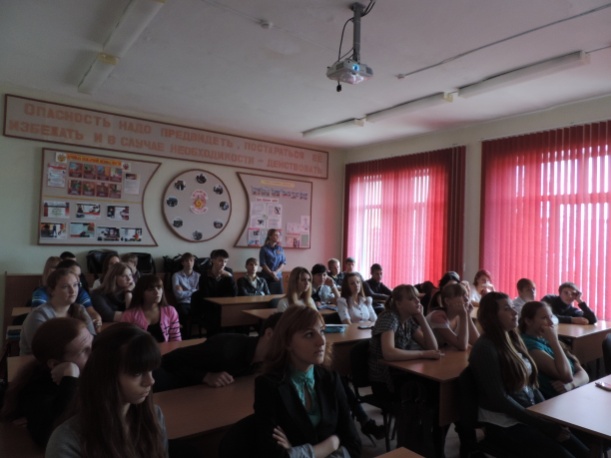 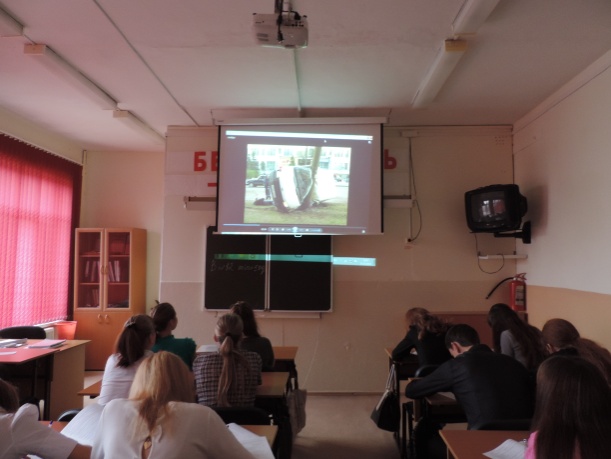 В ходе данного мероприятия обучающиеся смогли получить исчерпывающие ответы на вопросы, адресованные сотруднику ОГИБДД ОМВД России по Сахалинской области в Охинском районе, а также приняли участие в опросе по формированию культуры безопасности дорожного движения.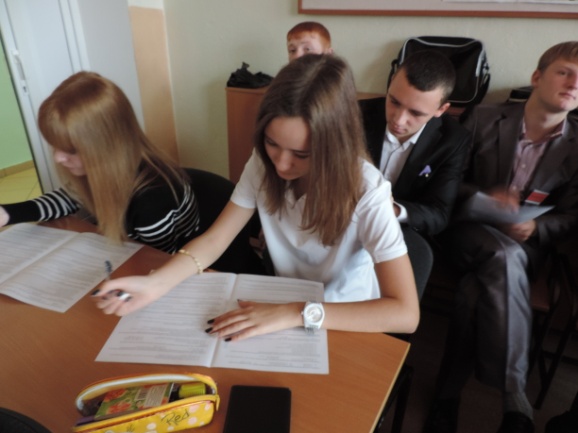 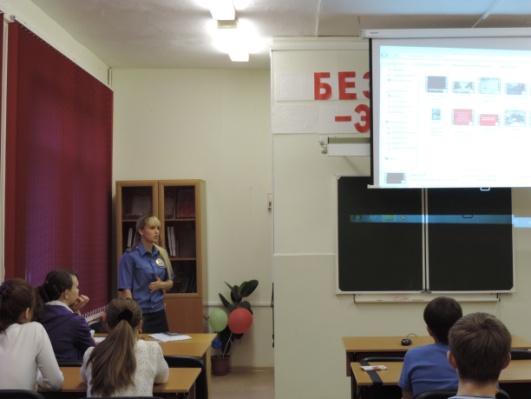 Исп. Саяпина Е. Г.